SCHEDE
a cura di Nicola GalliLettura e funzionamento dell’orologio astronomico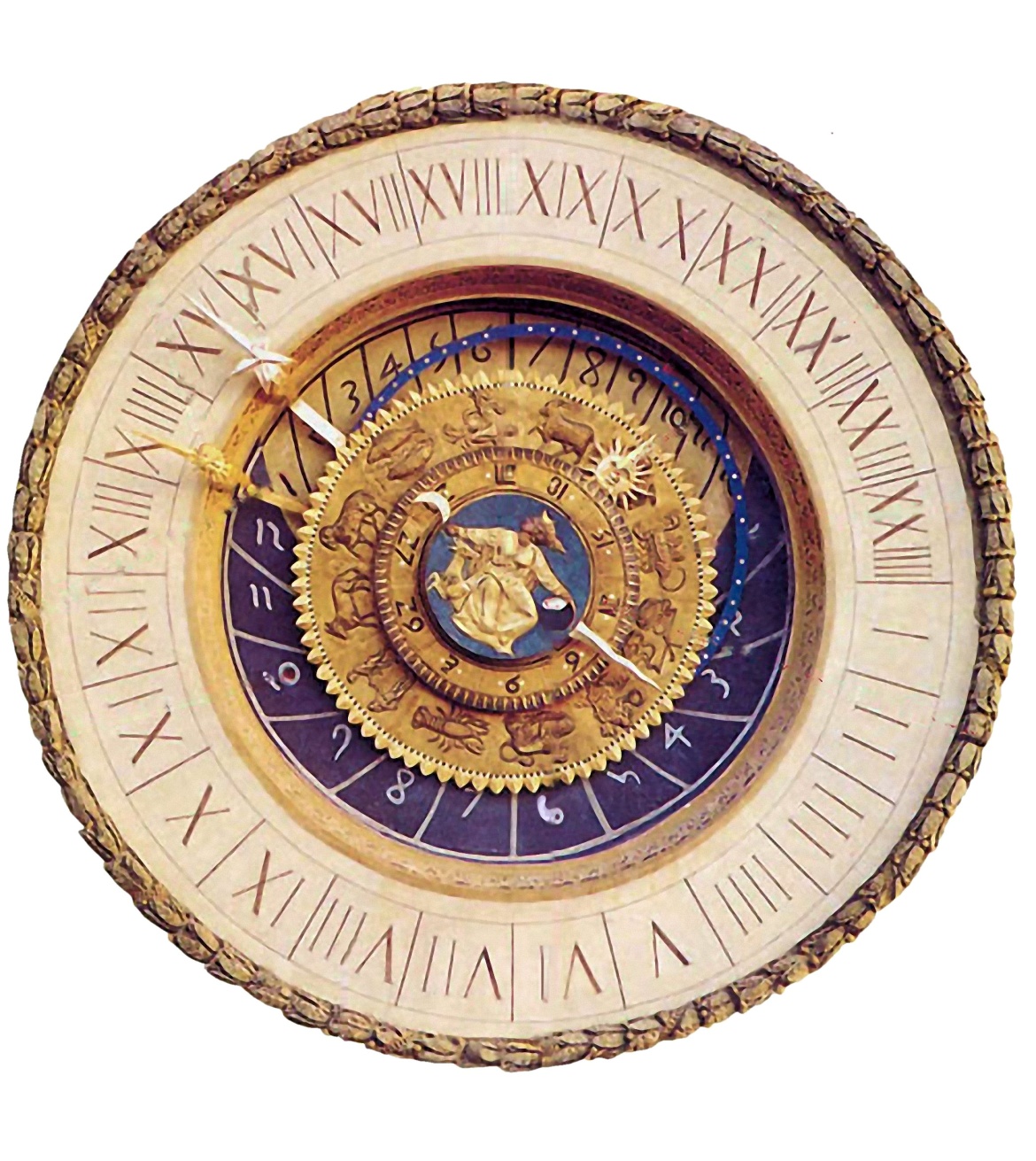 La macchina dell’orologio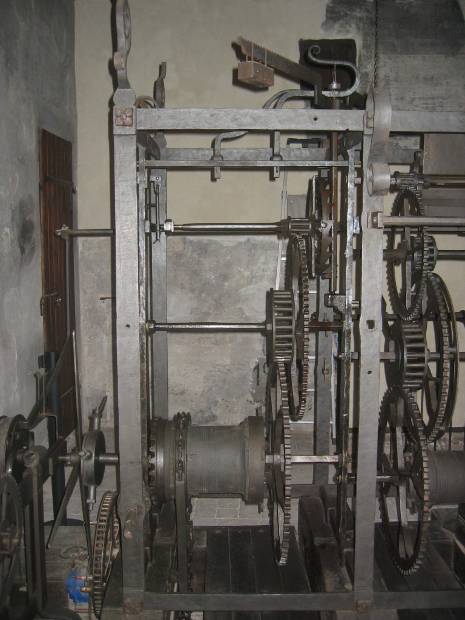 Treno del tempoL’azione del peso mette in moto il meccanismo controllato da scappamento, verga, bilancia e ruota caterina. L’asse principale compie in tal modo una rotazione ogni due ore.L’autonomia è di circa 12 ore. Una volta il peso era caricato manualmente a manovella, oggi usiamo un motore elettrico temporizzato.Treno della suoneria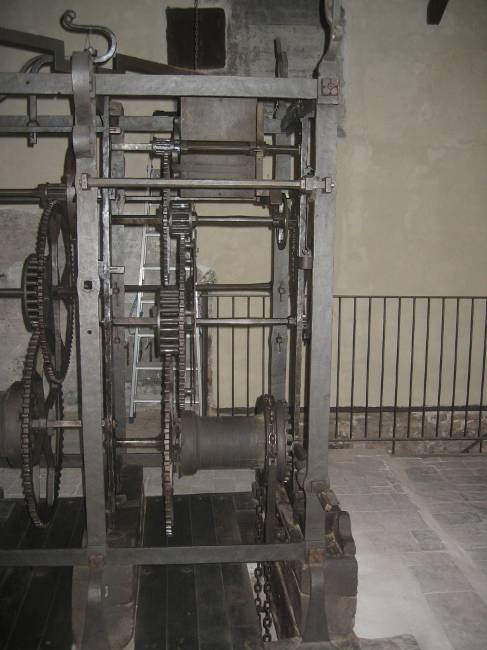 Sbloccato dal movimento del treno del tempo, una volta all’ora la discesa del secondo grave mette in funzione la campana con il numero di rintocchi della relativa ora, da  12, stabilito grazie alla ruota spartiora.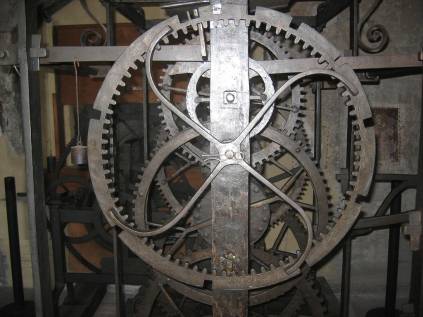 Macchina astronomica: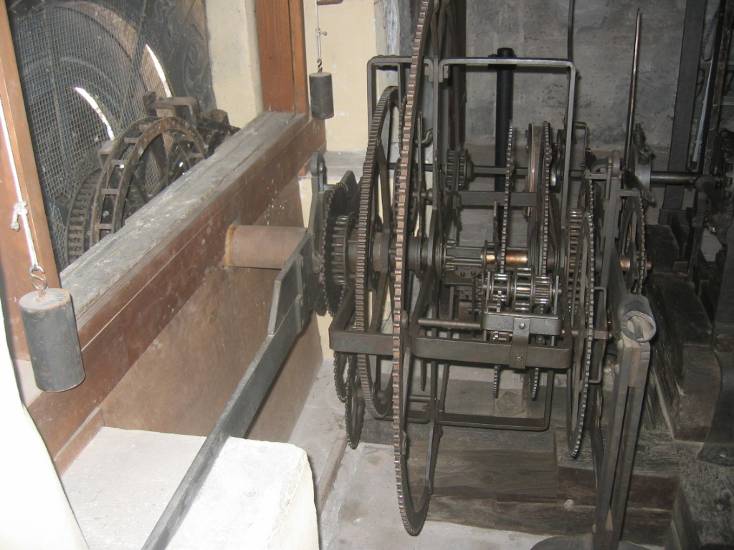  è la parte non originale, fedele ricostruzione di Alberto Gorla.  La ruota più grande, Primo Mobile, ingrana con l’asse del treno del tempo, e compie un giro al giorno. Le altre ruote, che ruotano solidali ad essa, con i loro movimenti relativi permettono i movimenti previsti per le indicazioni solari e lunari all’esterno.